ИНФОРМАЦИОННЫЙ БЮЛЛЕТЕНЬ №1«Новостной обзор изменений законодательства, законопроекты и письма для специалиста по кадрам, бухгалтера и юриста предприятия на 2018 г.»г. Челябинск, 2018 г.НОВОСТИ ДЛЯ СПЕЦИАЛИСТА ПО КАДРАМВозможно, работодатель будет уведомлять о прибытии иностранца, только когда тот «живет на работе».По проекту организация, в которой трудится иностранец, будет считаться принимающей стороной, только когда он фактически проживает:по адресу этой компании;в ее помещении, не имеющем адреса, в том числе во временном.Сейчас формулировка более общая: юрлицо признается принимающей стороной, если у него иностранец фактически проживает или трудится (находится).И проект, и действующие правила касаются не только иностранцев, но и лиц без гражданства. Поправки разработаны во исполнение Постановления КС РФ.Если проект станет законом, будет меньше ситуаций, когда работодателю как принимающей стороне нужно уведомлять территориальный орган МВД о прибытии иностранцев.Отметим, за неисполнение обязанности должностным лицам грозит штраф от 40 тыс. до 50 тыс. руб., юрлицам - от 400 тыс. до 500 тыс. руб.Документ находится на рассмотрении: Проект Федерального закона № 350179-7 (http://sozd.parlame№t.gov.ru/bill/350179-7)Внесен в Госдуму 26 декабря 2017 годаРоструд рассортировал нарушения трудового законодательства по степени негатива для работниковПеречень типовых нарушений с их классификацией позволит работодателям понять, за что, вероятно, следует ждать более строгого наказания.Выделены три категории риска (высокий, средний и низкий) в зависимости от негативных последствий для работника.Самые серьезные нарушения (10 баллов из 10) работодатель допускает, когда:уклоняется от оформления трудового договора или заключает вместо него гражданско-правовой;не предоставляет дополнительный отпуск;не выплачивает зарплату или платит зарплату ниже МРОТ;нарушает процедуру увольнения при ликвидации организации, сокращении численности или штата;не обеспечивает требования охраны труда при организации работ;допускает к работе сотрудника, у которого есть медицинские противопоказания.Напомним, по общему правилу за нарушение трудового законодательства грозит предупреждение или штраф. Штраф для должностного лица составляет от 1 тыс. до 5 тыс. руб.; для юрлица - от 30 тыс. до 50 тыс. руб. А, к примеру, за ненадлежащее оформление трудовых отношений, «зарплатные» нарушения, несоблюдение требований охраны труда ответственность предусмотрена отдельными нормами.Документ: Перечень типовых нарушений обязательных требований с их классификациейВ законе уточнили, соблюдать ли юрлицам при перевозках «для себя» повышенные требования безопасностиПо новому закону компании, которые перевозят, например, свой персонал, руководителей или различные товары и материалы без заключения договоров перевозки, обязаны:соблюдать специальные правила обеспечения безопасности перевозок;назначать ответственного за обеспечение безопасности дорожного движения. При этом он должен пройти аттестацию;обеспечивать соответствие работников профессиональным и квалификационным требованиям;организовывать и проводить предрейсовый или предсменный контроль техсостояния транспортных средств.Закон вводит и другие обязанности.Сейчас подобные повышенные требования по Закону о безопасности дорожного движения касаются, в частности, юрлиц, которые занимаются автоперевозками. На практике возникал вопрос: а надо ли соблюдать такие правила тем, кто совершает перевозки без договоров - для собственных нужд?ВС РФ отвечал на этот вопрос по-разному: в 2016 году - не надо, а в 2017 - надо.Несмотря на то, что авторы нового закона отсрочили его вступление в силу до 21 декабря 2018 года, компаниям, осуществляющим перевозки для собственных нужд, лучше соблюдать повышенные требования уже сейчас.Напомним, за нарушения в области обеспечения безопасности перевозок автотранспортом установлена административная ответственность.Документ: Федеральный закон от 20.12.2017 № 398-ФЗ (вступает в силу 21 декабря 2018 года)Возможность назначать инвалидам наставников хотят закрепить в Законе о занятостиПроект касается сопровождения инвалидов при их трудоустройстве. Работодатель сможет участвовать в этом процессе, например, назначать инвалидам наставников. Выбирать их предстоит из числа своих сотрудников и с их согласия.Такие помощники будут:помогать инвалиду в освоении его трудовых обязанностей;вносить предложения о том, как дополнительно оснастить рабочее место и сделать его доступным для инвалида.Минтруд ранее уже рекомендовал работодателям наставничество как форму поддержки инвалидов.В проекте указаны и иные меры работодателя по сопровождению, перекликающиеся с рекомендациями Минтруда, в частности следующие:обустройство пути передвижения инвалида по территории работодателя;оборудование рабочего места;помощь в организации дистанционной или надомной работы;определение особенностей режима труда и отдыха.Документ на рассмотрении: Проект Федерального закона № 270362-7 (http://sozd.parlame№t.gov.ru/bill/270362-7)Принят в третьем чтении 21 декабря 2017 годаПопавшим под сокращение нужно предлагать должности, занятые по совмещениюЕсли этого не сделать, суд признает увольнение незаконным. Так поступил Иркутский областной суд.При совмещении работник занимает только одну должность, а вторая – совмещаемая – остается вакантной. На нее вправе претендовать другой сотрудник. Наличие совмещения не мешает заключить по должности трудовой договор на неопределенный срок. Этим и объясняется подход суда.Подобные выводы встречаются и в практике других судов, например Московского областного суда, Ставропольского краевого суда.Отметим, обратная ситуация складывается с должностями, занятыми по совместительству. Если их не предложить сокращаемым сотрудникам, увольнение все равно правомерно.Документ: Апелляционное определение Иркутского областного суда от 19.10.2017 по делу № 33-9608/2017 Если работник не «вредник», проверять у него знания требований охраны труда можно без протоколаПодход Роструда касается тех, кто трудится по рабочей профессии на местах без вредных и опасных производственных факторов. Их знания требований охраны труда и навыки безопасной работы проверяет непосредственный руководитель.Ведомство отметило, что оформление результатов таких проверок не предусмотрено Порядком обучения по охране труда.Выходит, протокол по специальной форме не составляется. Она рассчитана на заседание комиссии, которая при таких проверках не создается.Отметим, ранее Роструд отмечал, что протокол необходим.Документ: Письмо Роструда от 13.11.2017 № ПГ/27502-03-3Правительство определило, по каким правилам нужно обмениваться данными для электронных больничныхЭлектронные листки нетрудоспособности создаются с помощью единой системы «Соцстрах». Для обмена сведениями применяются также инфосистемы участников, в числе которых работодатели и медорганизации.Работодатели могут передавать данные через собственное программное обеспечение или бесплатную программу ФСС. Также используется личный кабинет страхователя.От работодателя требуются сведения, необходимые для расчета пособия. При этом он должен указывать данные о самой компании и застрахованном работнике. Достоверность информации нужно подтвердить усиленной квалифицированной электронной подписью.Реквизитный состав сведений определит ФСС по согласованию с Минтрудом, Минздравом и Минкомсвязью. Из регламента ФСС можно будет узнать и другие детали информационного взаимодействия.Напомним, электронные больничные равносильны бумажным с июля 2017 года. Новый формат используется, только если пациент письменно согласился на это.Документ: Постановление Правительства РФ от 16.12.2017 № 1567 (рассмотренные положения вступили в силу 18 декабря 2017 года)Будет сложнее уволить тех, кто помогает государству бороться с коррупциейВ проекте предусмотрено, что госслужащие и работники, сообщившее о коррупции, получат дополнительные гарантии, в том числе их трудовых прав.Работодателю будет труднее по собственной инициативе уволить, переместить или перевести таких сотрудников на другую работу либо должность (кроме вышестоящей). Также станет сложнее привлечь их к дисциплинарной ответственности. Сначала все перечисленные вопросы должна будет рассмотреть комиссия по соблюдению требований к служебному поведению или иной коллегиальный орган.Дополнительные меры защиты будут действовать в течение двух лет со дня регистрации уведомления о коррупции.Документ на рассмотрении: Проект Федерального закона № 286313-7 (http://sozd.parlame№t.gov.ru/bill/286313-7)Принят Госдумой в первом чтении 13 декабря 2017 годаЕсли отец самовольно ушел в отпуск по уходу за ребенком, его можно уволить за прогулВ день подачи заявления о предоставлении отпуска по уходу за ребенком его отец ушел с работы на несколько дней. Работодатель уволил работника за прогул, поскольку тот не предоставил документы, подтверждающие, что у него есть право получить этот отпуск.Первая инстанция восстановила сотрудника на работе. Санкт-Петербургский городской суд с этим не согласился.По мнению коллегии, отпуск по уходу за ребенком обязательно предоставляется его матери. Отцу же нужно подтвердить свое право на такой отпуск документами. Только после этого работодатель должен его отпустить. Довод работника о том, что он может уйти в указанный отпуск без приказа о его предоставлении суд отклонил.Документ: Апелляционное определение Санкт-Петербургского городского суда от 31.08.2017 по делу № 2-2167/2017МРОТ приближен к прожиточному минимумуС января поднята минимальная месячная зарплата до 9 489 руб.Далее МРОТ планируют устанавливать каждый год, приравнивая его размер к федеральному прожиточному минимуму трудоспособного населения за II квартал предыдущего года. Если прожиточный минимум будет снижаться, МРОТ оставят на прежнем уровне.Напомним, МРОТ используют, например, при расчете пособия по больничному для нового сотрудника, который ранее не работал.Документ: Федеральный закон № 421-ФЗ от 28.12.2017 г. Планируется изменить профессиональные и квалификационные требования к работникам автоперевозчиковПо проекту Минтранса работодатель сможет назначить ответственным за обеспечение безопасности дорожного движения и тех, кто получил высшее образование, окончив специалитет. Это коснется и консультанта по вопросам безопасности перевозки опасных грузов.Сейчас такие должности могут занимать лица с высшим образованием, которые получили степень бакалавра или магистра.Предлагается также запретить допускать к управлению такси, автобусами, троллейбусами и трамваями водителей, которые имеют непогашенную или неснятую судимость за тяжкие и особо тяжкие преступления.Напомним, если автоперевозчик нарушит профессиональные и квалификационные требования к работникам, должностное лицо могут оштрафовать на 20 тыс. руб., компанию – на 100 тыс. руб.Документы: Проект приказа Минтранса России (http://regulatio№.gov.ru/p/76061)Публичное обсуждение завершается 28 декабря 2017 годаНОВОСТИ ДЛЯ БУХГАЛТЕРАПередача подарков работникам по договору дарения не облагается взносамиВ новом письме Минфин объяснил этот вывод тем, что не нужно начислять взносы на выплаты в рамках гражданско-правовых договоров, по которым переходит право собственности. Ведомство уже давало аналогичное разъяснение.Финансисты обращают внимание, что договор дарения должен быть письменным, если подарок вручает юрлицо и стоимость дара превышает 3 000 руб.Полагаем, безопаснее письменный договор оформить, даже если эти условия не соблюдаются. Так будет легче доказать проверяющим, что это был именно подарок.Обратите внимание, Минфин рассматривал вопрос о подарках, которые вручали по итогам спортивного мероприятия. Полагаем, что вывод ведомства касается подарков, выдача которых приурочена к каким-либо событиям или праздникам. Если же подарок выдается как поощрение сотрудника за добросовестное исполнение трудовых обязанностей, то взносы нужно начислить.Такой подход к классификации подарков основан на судебной практике. Например, АС Уральского округа признал правомерным не начисление взносов на подарки к 8 Марта. При этом суд учел множество факторов, которые свидетельствовали о том, что выдача презентов не носила стимулирующий характер премирования. В частности, предоставление подарков не было связано с выполнением трудовых обязанностей, не зависело от результатов и качества труда.Выводы суда актуальны и для действующих правил уплаты взносов (суд рассматривал спор, возникший в период действия Закона о страховых взносах).Документ: Письмо Минфина России от 04.12.2017 № 03-15-06/80448Минтруд уточнил порядок финансового обеспечения предупредительных мер за счет взносов на травматизм6 января вступает в силу Приказ с изменениями, вносимыми в действующие правила. Организациям нужно учесть эти поправки, иначе могут возникнуть проблемы – фонд может отказать в финансировании.Изменения для организаций, отнесенных к опасным производственным объектамУточнено, что возместить за счет взносов на травматизм можно будет расходы на обучение по охране труда работников определенных категорий. Речь идет о тех работниках, которые подлежат обязательному обучению согласно порядку, утвержденному еще в 2003 году. Например, там упоминаются инженерно-технические работники, которые осуществляют организацию, руководство и проведение работ на рабочих местах и в производственных подразделениях, а также контроль и технический надзор за проведением работ.Дополнен перечень документов, необходимых для обращения в фонд. Так, по указанным выше категориям работников нужно будет представить копии приказов о назначении на должность (приеме на работу).Кроме того, в перечне появятся и сведения о лицензии на осуществление образовательной деятельности организации, в которой работники проходили обучение по вопросам безопасного ведения работ.Отметим, сведения о лицензии представлять не обязательно - ФСС сам запросит информацию в рамках межведомственного взаимодействия. То же самое касается и сведений о регистрации опасного производственного объекта в специальном госреестре.Несмотря на то, что указанные сведения предоставлять не обязательно, рекомендуем это сделать. Возможно, в таком случае фонд рассмотрит заявление быстрее.Документ: Приказ Минтруда России от 31.10.2017 № 764н (вступает в силу 6 января 2018 года)В книге учета доходов и расходов с нового года появится еще один разделНовый раздел V должны заполнять плательщики УСН с объектом «доходы». В раздел включают суммы уплаченного торгового сбора. В настоящее время сбор введен только в Москве.Если организация не платит торговый сбор, новый раздел должен быть включен в состав книги, но в нем нужно указать только отчетный год.Есть изменения и в порядке заполнения книги. Они носят технический характер. К примеру, указано, что книга, а также исправления в ней заверяются печатью только при ее наличии.Документ: Приказ Минфина России от 07.12.2016 № 227н (вступает в силу 1 января 2018 года)Возмещение расходов на спецодежду за счет взносов на травматизм: с 2018 года правила ужесточаютсяБудет скорректирован перечень документов, необходимых для того, чтобы компенсировать за счет взносов покупку спецодежды, спецобуви и других средств индивидуальной защиты. Чтобы в новом году компенсировать за счет взносов покупку спецодежды, будет недостаточно проверить только место ее изготовления. Теперь потребуется представлять еще и копию заключения о подтверждении производства промышленной продукции на территории России. Выдает такое заключение Минпромторг. Полагаем, организации нужно запрашивать копию данного документа у поставщика или производителя при покупке. А вот сертификаты (декларации) соответствия материалов, из которых сшита спецодежда, будут не нужны. Такое требование удалят.Обращайте внимание на страну происхождения материалов, из которых пошита одежда. И одежда, и материалы должны быть российскими.Документы: Приказ Минтруда России от 29.04.2016 № 201н, Письмо ФСС РФ от 20.02.2017 № 02-09-11/16-05-3685За 2017 год нужно будет отчитаться о составе затрат на рабочую силуРосстат утвердил форму № 1 (рабочая сила). Срок ее представления - 21 мая.В прошлый раз организации, выбранные Росстатом, сдавали подобную форму за 2013 год.Изменений в новом отчете немного. Их можно назвать техническими. Перечислим их:уточнено согласно ОКВЭД 2 наименование видов деятельности организаций, которые должны подать форму. Узнать, нужно ли юрлицу сдавать эту отчетность поможет сервис Росстата http://statreg.gks.ru/;дополнено, что для территориально обособленного подразделения нужно указывать его идентификационный номер;удалена строка «Налоги и сборы, связанные с использованием рабочей силы». Сведения о данных суммах нужно будет включить в строку 42 «другие расходы». Это следует из обновленных указаний по заполнению формы. Отметим, что изменения в них также технические.Приказ Росстата от 18.12.2017 № 839Вводится в действие для отчета за 2017 годСтарая налоговая переплата: депутаты могут запретить засчитывать ее в счет погашения недоимкиСейчас у налогоплательщиков есть три способа распорядиться переплатой, которой больше трех лет. Для реализации каждого из них придется обращаться в суд (или для того, чтобы вернуть деньги, или для того, чтобы защититься от претензий налоговиков). Речь идет об излишне перечисленных обязательных платежах, со дня внесения которых в бюджет прошло более трех лет. Минфин напомнил, что в данном случае действуют правила ГК РФ об исчислении срока исковой давности. Три года считают со дня, когда лицо узнало или должно было узнать о нарушении своего права. Аналогичное разъяснение финансисты уже давали.Для суда организации нужно подготовить аргументы о том, что о возникновении переплаты она узнала позже, или о том, что пропустила срок по уважительной причине.Напомним, прежде чем обращаться в суд, нужно подать заявление о возврате или зачете в инспекцию. Такой порядок действий следует из Постановления Пленума ВАС РФ.Перечислим все способы:переплату можно зачесть в счет недоимки по иным налогам, а также в счет задолженности по пеням и штрафам. При этом налоговики должны провести зачет самостоятельно, обнаружив недоимку. Данный вариант возможен, так как переплата не ограничена каким-либо «возрастом» (именно этот пробел и закрывает новый законопроект). Отметим, что Минфин допускал возможность таких действий, а налоговики - нет;переплату можно попытаться включить в расходы как безнадежный долг. Правомерность этого варианта подтверждают суды. Например, ФАС Московского округа указывал, что налоговая переплата может быть признана безнадежным долгом, так как на нее распространяются все конституционные гарантии права собственности. Минфин с этим не согласен;если организация не знала о переплате, то она может попробовать вернуть деньги через суд. Заявление нужно подать в течение трех лет со дня, когда налогоплательщик узнал или должен был узнать, что заплатил больше.Если законопроект станет законом, первого способа не будет. Полагаем, у организаций еще есть время, чтобы распорядиться своей старой переплатой согласно первому варианту. Однако следует учитывать, что в этом случае неизбежны споры с проверяющими.Документы: Письмо Минфина России от 17.11.2017 № 03-02-08/75912, Проект Федерального закона № 346805-7 (http://sozd.parlame№t.gov.ru/bill/346805-7)Внесен в Госдуму 21 декабря 2017 годаС нового года появились дополнительные коды для справок 2-НДФЛФНС дополнила перечни кодов доходов и вычетов. Использовать обновленную версию документа нужно с 1 января, в том числе при оформлении справок за прошлые годы.Изменения коснулись части тех доходов, которые бухгалтеры сейчас относят к коду 4800. Перечислим новшества:2013 - компенсация за неиспользованный отпуск;2014 - облагаемая НДФЛ часть выходного пособия и иных выплат при увольнении;2301 - штраф и неустойка по Закону о защите прав потребителей;2611 - списанный с баланса безнадежный долг;3023 - процент или купон по отдельным видам облигаций.Для вычета появится лишь один новый код - 619. Им нужно будет обозначать положительный финансовый результат от операций на индивидуальном инвестиционном счете.Документ: Приказ ФНС России от 24.10.2017 № ММВ-7-11/820@ (вступает в силу 1 января 2018 года)Депутаты могут узаконить блокировку счета за несвоевременно сданный расчет по взносамВ Госдуму внесли законопроект, по которому налоговики смогут замораживать операции по счетам, если не представить расчет в течение 10 дней после окончания срока его подачи.По действующим правилам у налоговиков нет таких полномочий. Это признавали как Минфин, так и ФНС.Документ: Проект Федерального закона № 346805-7 (http://sozd.parlame№t.gov.ru/bill/346805-7)Внесен в Госдуму 21 декабря 2017 годаГосдума может разрешить уточнять ошибочный счет, указанный при перечислении обязательных платежейПравительство внесло в Госдуму проект, по которому налогоплательщики смогут уточнять счет Федерального казначейства. Главное, чтобы ошибка не привела к не перечислению платежа в бюджет.Сейчас такое уточнение сделать нельзя, поэтому платеж приходится возвращать.Предполагается, что право на уточнение можно будет использовать в течение трех лет с даты перечисления платежа. Заявление можно будет подать в налоговую, как на бумаге, так и в электронном виде: по ТКС или через личный кабинет налогоплательщика.Кроме того, налоговикам придется самим уточнять платежи, если они найдут ошибку в оформлении платежки и недоимку, возникшую из-за этого.Обратим внимание, что уточнение платежа будет возможно, только если оно не повлечет появления недоимки у налогоплательщика.Запланировано, что изменения должны вступить в силу 1 мая 2018 года.Документ: Проект Федерального закона № 346805-7 (http://sozd.parlame№t.gov.ru/bill/346805-7)Внесен в Госдуму 21 декабря 2017 года)Еще два региона решили судьбу льготы по налогу на движимое имуществоВ Пензенской области льгота действовать не будет. Но для компаний сделано послабление: они начнут платить налог на «льготное» имущество по пониженной ставке 0,55%.В Чукотском автономном округе налог на указанное имущество не будут платить (ставка 0%) только органы местного самоуправления и ряд организаций госсектора. Ставки для коммерческих организаций регион не определил, а значит, они будут платить налог за 2018 год по ставке 1,1%.Какие правила установили другие регионы, читайте в нашем регулярно обновляемом обзоре.Документы: Закон Пензенской области от 20.12.2017 № 3127-ЗПО (вступает в силу 1 января 2018 года), Закон Чукотского автономного округа от 19.12.2017 № 103-ОЗ (вступает в силу 1 января 2018 года)ФНС разъяснила, что делать в случае массового технического сбоя в работе ККТ и поломкиНалоговая служба выпустила два письма, в которых объяснила, как оформить кассовый чек коррекции. Расскажем о нюансах этого действия, которые зависят от причины неисправности ККТ.Массовый технический сбойПосле восстановления работоспособности ККТ организация обязана сформировать кассовый чек коррекции с общей суммой, не учтенной кассой выручки.Напомним, что массовый сбой в работе ККТ произошел 20 декабря.ФНС сообщает, что в данном случае ответственность за расчеты без применения кассы организациям не грозит, поскольку в сбое нет их вины.Поломка ККТЕсли организация не применяла ККТ из-за ее поломки, то нужно сформировать кассовый чек коррекции по каждой произведенной хозоперации.Полагаем, в этом случае нельзя оформить чек коррекции на общую сумму неучтенной выручки. Ведь ФНС разрешила так сделать исключительно при массовом техническом сбое.Ведомство обращает внимание: для того чтобы не было штрафа за работу без ККТ в данном случае, нужно сообщить в инспекцию подробную информацию о корректировке расчетов. Состав этой информации налоговики полностью не указали, назвав только реквизиты чеков коррекции. Рекомендуем также сообщить о причинах неиспользования ККТ и дате, когда это случилось.Сообщить о неприменении ККТ нужно до того, как об этом узнают налоговики.Чтобы избежать расчетов без применения кассы из-за ее поломки, ФНС рекомендует приобрести запасную.Документы: Письмо ФНС России от 20.12.2017 № ЕД-4-20/25867@, Письмо ФНС России от 07.12.2017 № ЕД-4-20/24899Компенсация расходов на оплату жилья для работника не облагается взносами, считает ВС РФВерховный суд высказался о возмещении сотруднику, переехавшему на работу в другой город, расходов на наем жилья. ВС РФ, как и в 2015 году, посчитал, что они носят социальный характер. В новом деле интересно то, как были оформлены выплаты.Как следует из материалов дела, рассмотренного в кассации, сначала на общем собрании участников общества было принято решение направить директора, постоянно проживающего в одном городе, на работу в другой населенный пункт сроком на три года. При этом участники определили ежемесячно компенсировать расходы на аренду жилья в сумме фактически произведенных и подтвержденных затрат, но не более 80 тыс. руб. Далее аналогичное условие внесли в трудовой договор. Для этого оформили дополнительное соглашение. Также в материалах дела имелся договор найма жилого помещения и платежные документы, из которых следовало, что стоимость аренды жилья составляла 70 тыс. руб. в месяц.При таком оформлении суды посчитали, что выплаты не обладают признаками зарплаты, а представляют собой возмещение расходов, понесенных в связи с выполнением трудовых функций вне места постоянной работы, и не зависят от квалификации работника.Примечательно, что суд первой инстанции сослался на советский документ 1981 года. Согласно этому документу работникам, которые переехали в связи с переводом их на работу в другую местность, и членам их семей жилое помещение предоставляется на условиях, предусмотренных трудовым договором.Полагаем, что выводы судов актуальны и сейчас, когда уплату страховых взносов регулирует налоговое законодательство. Ведь правила остались практически теми же.Организациям, которые решат не платить взносы, можно взять на вооружение способ оформления выплат, который оказался удачным в рассмотренной ситуации. Однако следует учитывать, что судебного спора не избежать: Минфин и ФНС считают, что в подобном случае взносы нужно заплатить.Документ: Определение ВС РФ от 06.12.2017 № 304-КГ17-18637Минфин напротив высказался об исчислении взносов и налога на прибыль при оплате жилья для работниковВ новом письме от 23.11.2017 N 03-03-06/1/77516 Минфин поддержал налоговиков: взносы на компенсацию нужно начислить, а в расходы ее включить можно не всегда.Страховые взносыВозмещение затрат иногороднего сотрудника, переехавшего на работу в другую местность, на наем жилья облагается взносами. Минфин объясняет этот вывод тем, что трудовым законодательством не предусмотрены подобные компенсации. А значит, их нет в перечне исключений, на которые взносы не начисляют. Расходами, связанными с переездом на работу в другую местность, они не являются. ФНС тоже выступает за начисление взносов. Минтруд в 2016 году высказывал подобное мнение.Судебная практика складывается иначе. ВС РФ признавал такие компенсации социальными выплатами.Тем, кто не желает спорить с контролерами, лучше поступать так, как разъяснил Минфин.Налог на прибыльРасходы на наем жилья для работников можно учесть при расчете налога на прибыль, если только они являются формой оплаты труда и это зафиксировано в трудовом договоре. Другими словами, если данные платежи - зарплата в натуральной форме. Подобное мнение Минфин уже высказывал. ФНС считает аналогично.В новом письме финансисты обращают внимание: если данные расходы носят социальный характер, то учесть их при расчете налога на прибыль нельзя, даже если они предусмотрены в трудовом договоре. Социальные выплаты не учитываются на основании п. 29 ст. 270 НК РФ.Примечательно, что в новом письме Минфин не упоминает о 20-процентном лимите на выплату зарплаты в натуральной форме. Полагаем, это ограничение лучше соблюдать и в дальнейшем. Иначе можно получить штраф за нарушение трудового законодательства.Документ: Письмо Минфина России от 23.11.2017 № 03-03-06/1/77516ФНС считает, что безвозмездная передача неотделимых улучшений арендодателю облагается НДСНалоговики пришли к такому выводу, рассмотрев жалобу арендатора, который отремонтировал помещение с помощью подрядчика. Арендодатель стоимость ремонта не возмещал.ФНС отметила, что у неотделимых улучшений есть стоимостная и физическая характеристики, а безвозмездная передача облагается НДС.Минфин и ВС РФ считают так же.Отметим, что некоторые суды не соглашаются с этим подходом. Например, АС Московского округа указывал, что у арендодателя не возникает права собственности на неотделимые улучшения. Возврат арендуемого недвижимого имущества с произведенными неотделимыми улучшениями не является безвозмездной передачей таких улучшений.Учитывая упомянутую позицию ВС РФ, налоговиков и финансистов, безопаснее будет заплатить НДС. Иначе придется готовиться к суду, перспективы которого туманны.Документ: Информация ФНС РоссииПилотный проект: с 29 декабря для оформления пособий нужно будет использовать новые бланкиФСС обновил документы, которые применяют в регионах, участвующих в пилотном проекте. Расскажем, чем отличаются новые бланки, которые будут применяться чаще всего, от пока еще действующих.Заявление о выплате (перерасчете) пособия (оплате отпуска)Как видно из названия нового бланка, его можно будет использовать и для перерасчета ранее назначенного пособия. Для этого нужно будет поставить отметку в специальной ячейке, которая называется «перерасчитать ранее назначенное пособие». Среди действующих форм специального бланка для перерасчета нет. Отдельным документом он также не утвержден.Появится новый способ выплаты пособия - «через иную организацию». Cпособ выплаты «путем перечисления в кредитную организацию» переименовали. Он будет называться «на банковский счет». Способ выплаты «почтовым переводом» останется.Добавят строку для указания реквизитов карты «Мир». Если пособие будут перечислять на эту карту, то заполнять поля с наименованием банка, счета получателя и БИК не обязательно.Будет ячейка для указания формы листка нетрудоспособности - бумажной или электронной.Введут новый раздел «Сведения для назначения пособия». Если в территориальный орган ФСС будет подаваться электронный реестр сведений для назначения и выплаты пособия, то этот раздел заполнять не потребуется. По сути, почти вся информация, которая указывается в этом разделе, есть в действующей форме. Новшеством является лишь ячейка для числа календарных дней в расчетном периоде.В ячейке для размера ставки при неполном рабочем времени нужно будет указывать три знака после запятой, а не два, как сейчас.Появится уточнение о том, что заверять заявление печатью нужно будет, только если она есть.Остальные изменения в заявлении технические.Опись заявлений и документов, необходимых для назначения и выплаты застрахованным лицам соответствующих видов пособийЭтот бланк затронут правками незначительно. Они все технические, кроме следующего:при проставлении подписи потребуется указывать и дату;печать нужно будет ставить, только если она есть.Заявление о возмещении расходов на выплату социального пособия на погребениеНовшества заключаются в следующем:вместо колонки «Фамилия, имя, отчество работника» будет две колонки: «Фамилия, имя, отчество умершего» и «Фамилия, имя, отчество получателя пособия»;при указании банковских реквизитов нужно будет вносить КБК;подписывая заявление, потребуется также проставлять и дату;печать надо будет ставить, только если она есть;- появится место для указания электронной почты.Остальные правки технические.Заявление о возмещении расходов на оплату дополнительных оплачиваемых выходных дней одному из родителей (опекуну, попечителю) для ухода за детьми-инвалидамиВыделим следующие отличия:указывая общую сумму, подлежащую возмещению, нужно будет отдельно показывать страховые взносы и расходы по оплате допвыходных;при указании банковских реквизитов понадобится вносить КБК;подписывая заявление, нужно будет проставлять и дату;печать надо будет ставить, только если она есть;появится место для указания электронной почты.Остальные изменения технические.Справка-расчет о размере оплаты отпускаФорма практически не изменилась. В основном в нее внесены технические правки. Выделим следующие отличия:нужно будет указывать фамилию, имя, отчество и СНИЛС работника. В действующей форме ячеек для такой информации нет;печать потребуется ставить, только если она есть.Документ: Приказ ФСС РФ от 24.11.2017 № 578 (вступает в силу 29 декабря 2017 года)Удерживать или нет НДФЛ при выплате дохода предпринимателю, зависит от вида его деятельности в ЕГРИПОрганизация должна удержать налог, если ИП получает доход от вида деятельности, не указанного в реестре. По мнению Минфина, такие выплаты не связаны с его предпринимательской деятельностью, а значит, юрлицо является налоговым агентом.Отметим, финансисты уже высказывали мнение о том, что доходы, полученные ИП от вида деятельности, не указанного в ЕГРИП, не считаются его доходами от предпринимательской деятельности. Минфин тогда разъяснял, что такой доход облагается НДФЛ, несмотря на то, что ИП применяет УСН. Некоторые суды признают подобную аргументацию правомерной. Например, АС Северо-Кавказского округа.Однако есть и другие судебные акты. Например, суд не принял доводы об отсутствии в ЕГРИП данных о «нужном» виде деятельности. Предприниматели вправе заниматься любой не запрещенной законом деятельностью.Полагаем, если организация работает с ИП, то ей, чтобы обезопасить себя от возможных претензий налоговиков, лучше убедиться в актуальности видов деятельности контрагента в ЕГРИП. Если там нет нужного вида деятельности, рекомендуем попросить его обновить данные.Документ: Письмо Минфина России от 22.11.2017 № 03-04-06/77155Пособие по уходу за ребенком за счет ФСС нельзя возместить, сократив рабочий день лишь на минутыВС РФ снова подтвердил, что формально уменьшить рабочий день сотрудницы недостаточно. Из постановления АС Уральского округа, пересматривать которое отказался Верховный суд, следует, что работница ежедневно трудилась на 12 минут меньше. В такой ситуации пособие становится не компенсацией утраченного заработка, а дополнительным доходом работника. ВС РФ уже делал подобный вывод.Примечательно, что ВАС РФ в 2013 году признал неправомерным отказ фонда в зачете пособия, выплаченного работнику, который трудился 39 часов в неделю вместо 40. В расчете на день сокращение составляло те же 12 минут. Тогда судьи исходили из того, что законодательство не устанавливает, на какое время должна быть уменьшена продолжительность рабочего дня, чтобы соблюдался режим неполного рабочего времени.Интересна ситуация, которую рассматривал КС РФ. Когда работнику установили неполный рабочий день продолжительностью 7 часов 30 минут, организация не выплачивала пособие по уходу за ребенком. ФСС и суды поддерживали этот подход. Сократив рабочий день до 6 часов, организация стала выплачивать сотруднику пособие.Для того чтобы в зачете расходов на выплату пособия по уходу за ребенком не отказали, организации лучше уточнить в своем отделении ФСС, на сколько времени нужно уменьшить рабочий день сотрудника.Документ: Определение ВС РФ от 01.12.2017 № 309-КГ17-17691Правительство определило, по каким правилам нужно обмениваться данными для электронных больничныхЭлектронные листки нетрудоспособности создаются с помощью единой системы «Соцстрах». Для обмена сведениями применяются также инфосистемы участников, в числе которых работодатели и медорганизации.Работодатели могут передавать данные через собственное программное обеспечение или бесплатную программу ФСС. Также используется личный кабинет страхователя.От работодателя требуются сведения, необходимые для расчета пособия. При этом он должен указывать данные о самой компании и застрахованном работнике. Достоверность информации нужно подтвердить усиленной квалифицированной электронной подписью.Реквизитный состав сведений определит ФСС по согласованию с Минтрудом, Минздравом и Минкомсвязью. Из регламента ФСС можно будет узнать и другие детали информационного взаимодействия.Напомним, электронные больничные равносильны бумажным с июля 2017 года. Новый формат используется, только если пациент письменно согласился на это.Документы: Постановление Правительства РФ от 16.12.2017 № 1567 (рассмотренные положения вступили в силу 18 декабря 2017 года)Пилотный проект по взносам продлят, но включать в него новые регионы не будутФСС продолжит по 31 декабря 2020 года напрямую выплачивать пособия в тех субъектах РФ, которые уже сейчас участвуют в проекте.Однако регионы, которые должны были присоединиться к проекту с 1 июля 2018 и 1 июля 2019 годов, участвовать в нем не будут. Правительство решило не вводить их в проект. Постановление вступит в силу с нового года.Документ: Постановление Правительства РФ от 11.12.2017 № 1514 (вступает в силу 1 января 2018 года)ФНС выпустила контрольные соотношения для проверки расчета по взносам на новые критические ошибкиС 1 января 2018 года налоговики будут отказывать в приеме отчетности по страховым взносам по большему количеству оснований. Изменения касаются как первичных расчетов, так и уточненных.Чтобы не допустить ошибок, перед отправкой отчетности лучше проверить ее с помощью контрольных соотношений, подготовленных ФНС.Приведем некоторые из проверяемых элементов:значение в графе 1 строки 250 подраздела 3.2.1 должно быть равно сумме показателей из строк 210 этого же подраздела;данные в графе 2 строки 030 подраздела 1.1 по значению поля 001, равному значению строки 200 подраздела 3.2.1, должны совпадать с суммой показателей из строк 210 подраздела 3.2.1 за последние три месяца отчетного периода;значение в графе 2 строки 250 раздела 3 должно равняться сумме показателей из строк 220 этого же раздела.Документ: Письмо ФНС России от 13.12.2017 № ГД-4-11/25417@Старый налоговый долг: чтобы избавиться от него, налогоплательщик может сам обратиться в судИз определения Верховного суда следует: для списания задолженности необходимо подать заявление о признании ее безнадежной и обязанности по ее уплате прекращенной. Суд примет иск и рассмотрит его по существу. ВС РФ уже озвучивал такой подход.К аналогичным выводам приходили КС РФ и ВАС РФ.Благодаря позиции судов есть способ списать старые долги, которые могут помешать компании при получении кредита, участии в госзакупках, а также в других ситуациях.Документ: Определение ВС РФ от 01.11.2017 № 18-КГ17-179Банк России изменит ключевую ставкуС 18 декабря она составляет 7,75% вместо 8,25% годовых. Предыдущее снижение произошло в октябре. Следующее изменение ставки можно ожидать 9 февраля 2018 года.Документ: Информация Банка России от 15.12.2017Возмещение расходов работника при использовании личного имущества не облагается НДФЛ и взносамиМинфин напомнил, какие условия нужно соблюсти, чтобы не платить обязательные платежи с компенсации, предусмотренной соглашением между организацией и сотрудником.НДФЛМожно не начислять налог, если у организации есть документы, которые подтверждают:- принадлежность имущества работнику;- расчет компенсации;- суммы произведенных расходов;- фактическое использование имущества в интересах работодателя;- осуществление расходов на служебные цели.Полагаем, два последних условия, по сути, представляют собой одно и то же. Они могут быть подтверждены одними и теми же документами. Например, для случаев использования автомобилей - отчетами работников о служебных поездках с описанием маршрутов.Аналогичное разъяснение Минфин уже давал.Отметим, из нового письма неясно, что понимается под принадлежностью имущества. Ранее ведомство выпускало письма, из которых следовало, что компенсация за использование в служебных целях автомобиля, собственником которого работник не является, облагается НДФЛ. В качестве примера Минфин указывал автомобиль, управляемый по доверенности. Суды считают иначе. Например, АС Северо-Западного округа признавал правомерным не исчисление НДФЛ в аналогичном случае.Полагаем, позиция Минфина осталась прежней, а значит, под принадлежностью имущества он имеет в виду именно право собственности. Если работники владеют имуществом на иных правах, вероятны споры с проверяющими.Страховые взносыЧтобы без опаски не платить взносы, нужно позаботиться о документах, которые подтверждают:- право собственности работника на имущество;- расходы, которые понес работник при использовании имущества в служебных целях.При этом ведомство подчеркивает, что размер возмещения должен соответствовать экономически обоснованным затратам, которые связаны с использованием работником личного имущества. Полагаем, это означает, что организации нужно обосновать размер компенсации.О том, что компенсация за использование личного автомобиля не облагается взносами, Минфин уже сообщал в этом году. В новом письме есть интересная особенность, на которую нужно обратить внимание. Из разъяснения ведомства следует, что имущество должно принадлежать сотруднику на праве собственности. Иначе взносы придется начислить. Так разъяснял и Минтруд. ВС РФ считал по-другому. Полагаем, эта судебная практика актуальна и сейчас: правила начисления взносов остались практически теми же. Если следовать ей, то споров с проверяющими в этом случае не избежать.Документ: Письмо Минфина России от 24.11.2017 № 03-04-05/78097Число проверок будет зависеть от сферы, в которой работает компанияИзменения в законах в 2018 году касаются проведения проверок. Риск-ориентированный подход начнут использовать более широко, по 38 видам проверок. Изменения вводят на основании ч. 2 ст. 2 Федерального закона от 13.07.2015 г. № 246-ФЗ. Компанию внесут в план на следующий год, если закончится определенное количество лет с момента ввода в эксплуатацию или предыдущей плановой проверки. Существуют разные категории риска по каждому виду проверок, количество лет определяют в соответствии с категорией. Кроме того, Роструд, Росздравнадзор и Ростехнадзор начнут применять опросные листы. Компании нужно выяснить, к какой категории риска ее отнесли. Информация о компаниях по трем наиболее высоким уровням риска есть на сайте проверяющего ведомства. Кроме того, можно направить в ведомство запрос. Если окажется, что риск определили неправильно, попросите исправить ошибку.Налоги: введут курортный сбор и установят порядок расчета земельного налога при изменении категории земли В сфере налогов наиболее значимые изменения в законе-2018 касаются двух моментов: Введут курортный сбор. Определят порядок расчета налога на землю при изменении категории ее использования. Положение о курортном сборе появилось в НК РФ с 1 января, а сам сбор начнут взимать с 1 мая. Суть в том, что отдыхающие должны будут заплатить налог, если останутся в гостинице или ином месте временного проживания дольше, чем на сутки. Правило заработает для Крыма, а также Краснодарского, Ставропольского или Алтайского края. Сумму каждый регион установит сам, но в 2018 году она не будет выше 50 рублей в сутки. Компаниям в сфере гостиничного бизнеса нужно разобраться, сколько собирать с туристов, как вести учет и куда перечислять деньги. Турагентствам следует предупреждать клиентов об увеличении стоимости поездокПо закону с 1 января 2018 появится новый порядок определения налога на землю в случае изменения вида ее использования. Имеет значение кадастровая стоимость этого участка. Общая схема: если при изменении вида использования стоимость уменьшится, налог тоже снизят. Если увеличится, он вырастет. Однако теперь не нужно будет ждать следующего года, чтобы произвести перерасчет. Новую сумму выплаты определят с момента, когда изменился вид использования.НОВОСТИ ДЛЯ ЮРИСТАПять недавних судебных решений, на которые юристу компании стоит обратить внимание:1. Постановление Конституционного суда РФ от 17 октября 2017 г. № 24-П. Нельзя пересматривать вступившие в силу решения судов на основании определений судебных коллегий Верховного суда 2. Определение Судебной коллегии по экономическим спорам Верховного суда РФ от 20 сентября 2017 г. № 305-КГ17-5770. Судебный пристав не вправе обращать взыскание на имущество, которое принадлежит не должнику. 3. Определение Судебной коллегии по экономическим спорам Верховного суда РФ от 18 сентября 2017 г. № 301-ЭС15-19729(2). В банкротстве для кредиторов повышенные стандарты доказывания. Учитывайте это. 4. Постановление Арбитражного суда Западно-Сибирского округа от 21 сентября 2017 г. № Ф04-3684/2017 по делу № А02-1857/2016. Полезный эффект от услуг не важен – исполнитель может требовать оплату в любом случае. Главное для него – совершить действия. 5. Постановление Арбитражного суда Уральского округа от 22 сентября 2017 г. № Ф09-4897/2017 по делу № А60-42135/2016. Договор поставки не станет недействительным, если не согласовать условие о качестве товара.Обзор юридических изменений законодательства с 1 января 2018 года, к чему готовиться уже сейчас:Нотариусы начнут удостоверять сделки строго по алгоритмамДо 2018 года нотариусы руководствовались в своей работе документами, в которых не было четких правил работы. Это Основы законодательства о нотариате и Методические рекомендации. Например, для сделок с недвижимостью требования были такие: «При совершении сделок с недвижимым имуществом нотариусом проверяются документы, предусмотренные Федеральным законом «О государственной регистрации прав на недвижимое имущество и сделок с ним»». В результате каждый нотариус понимал это так, как ему было удобно. У одних требования были строже, у других – мягче.Теперь вместо старых Методических рекомендаций разработали подробный новый Регламент совершения нотариальных действий (приказ Минюста России от 30 августа 2017 г. № 156).Прежде чем банкротить должника, нужно будет опубликовать уведомлениеС января 2018 закон о банкротстве получает 98 поправок. Основная часть новых норм касается банкротства компаний-застройщиков. Но также есть новеллы, которые касаются процедуры в целом: За 15 календарный дней до подачи заявления о банкротстве кредитор, должник или работник должника должны официально уведомить об этом. Уведомление публикуют на Федресурсе. Если в роли кредитора выступает налоговая, она публикует уведомление в течение 5 рабочих дней после обращения в суд, а не до. Если у компании-кредитора есть необходимость заявить о банкротстве должника, или компания-должник сама приняла решение обратиться в суд, лучше это успеть сделать до 1 января. Потом изменения закона-2018 вступят в силу, и потребуется соблюдать правило о предварительном уведомлении.ДДУ: для застройщиков установят новые обязанностиВ соответствии с законами РФ 2018 год начнется для компаний-застройщиков с введения новых правил. С 1 января начинают работать особые требования к руководству таких компаний и к публикации документов. Руководство, главного бухгалтера, а также кандидатов на эти должности будут проверять. Эти должности не могут занимать лица: с неснятой или непогашенной судимостью за экономические преступления или преступления против госвласти; дисквалифицированные; привлеченные к субсидиарной ответственности по задолженностям компании, если с момента привлечения не истекли три года; занимавшие пост директора в компании-банкроте, если с тех пор не истекли три года до подачи проектной декларации; являвшиеся бенефициарами компании-застройщика, которую признали банкротом, если с тех пор до подачи проекта не прошло три года. Также будут проверять бенефициаров компаний-застройщиков. Юристам таких компаний до нового года нужно проверить руководство и бенефициаров. Если обнаружатся несоответствия, компании лучше сменить директора или главбуха. Если компания-застройщик не будет отвечать требованиям, она не сможет привлекать средства граждан. При обнаружении нарушений инспектор известит Росреестр, который приостановит регистрацию ДДУ.Появляется изменение в правилах публикации документов по ДДУ. Их нужно будет размещать в Единой информационной системе жилищного строительства. Это касается проектной декларации, проекта договора и т. д. До вступления в силу новой редакции закона с 1 января 2018 года имеет смысл подготовить документы, чтобы своевременно и без задержек их опубликовать.Госзакупки: введут новые требования к банкам и разрешат подавать заявки в электронном видеИзменения в законах в 2018 году затронут сферу госзакупок. С 1 января появляются два новых правила:Банки, которые выдают гарантии для обеспечения контрактов, должны будут соответствовать специальным требованиям. Перечень требований издаст Правительство РФ. При выборе банка ориентируйтесь на список в ЕИС, а не на сайте Минфина. У участников закупок появится возможность подать электронную заявку. До 2018 года такую заявку можно было подать только для участия в электронном аукционе. 1 января запускают новую версию ЕИС. В программную часть системы внесли изменения, которые позволят отправлять заявки в электронном виде.Уволенных в связи с утратой доверия будут вносить в специальный реестрЕще одно изменение в законе с 1 января 2018 касается трудовых отношений. С нового года начнет работу специальный реестр. В этот реестр будут вносить информацию о гражданах, которых уволили в связи с утратой доверия. Сведения из реестра будут доступны широкому кругу лиц. По такому основанию могут уволить с государственной службы или из госкорпорации. Причиной может стать то, что гражданин: хранил сбережения за границей; стал стороной конфликта интересов, но не разрешил конфликт; не предоставил актуальные и полные данные о доходах, расходах, имуществе и обязательствах как собственных, так и семьи. Юристам и кадровикам госучреждений нужно не пропустить момент, когда издадут документ о порядке внесения данных в реестр. Правила нужно будет применять с начала 2018 года.Управляющие компании многоквартирных домов будут раскрывать сведения только в ГИС ЖКХГИС ЖКХ – портал для публикации сведений от управляющих компаний многоквартирных домов. С начала 2018 года ресурс станет основным для размещения информации от УК. Если данных на портале не окажется, управляющую компанию оштрафуют. Однако, поскольку изменяется закон с 2018 года, до 1 января информацию по-прежнему следует публиковать на reformagkh.ru. Для получения доступа к ГИС ЖКХ нужно зарегистрироваться, а для размещения данных – получить электронную подпись. Информацию, которая есть в системе, нужно проверить на достоверность и актуальность.За перевозку самогона будут наказыватьС 2018 года граждане начнут нести административную ответственность за транспортировку спиртных напитков, у которых нет маркировки. В том числе это касается самогона. Если гражданин будет перевозить подобные жидкости в общем объеме свыше 10 л, гражданина оштрафуют, а спиртное конфискуют. Компаниям, которые перевозят грузы, нужно обратить внимание на нововведение и проверять груз перед приемкой. За такую перевозку могут оштрафовать водителя компании-грузоперевозчика.Дела об административных правонарушениях в Крыму начнут рассматривать по общим правиламПо закону с 2018 года меняется порядок рассмотрения административных дел на территории республики Крым. Теперь такие дела в Крыму и Севастополе начнут рассматривать по общим правилам – в управлениях федеральных органов власти. Такие управления создали в республике, и с начала 2018 года они приступят к рассмотрению дел об административных правонарушениях.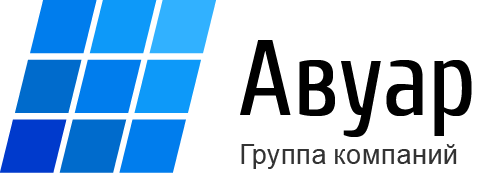 ООО «АФ  «АВУАР»454080, Челябинск, Тернопольская, 6, 4 этажИНН/КПП 7438016046/744701001+7 (351) 216-11-89 www.avuar.гu 